	АДМИНИСТРАЦИЯ 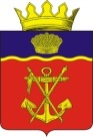  КАЛАЧЁВСКОГО МУНИЦИПАЛЬНОГО РАЙОНАВОЛГОГРАДСКОЙ ОБЛАСТИПОСТАНОВЛЕНИЕОт 27.12. 2023 г.        № 1234О внесении изменений в постановление администрации Калачевского муниципального района от 11.05.2023 № 392 «Об условиях оплаты труда руководителей, заместителей руководителей, главных бухгалтеров муниципальных унитарных предприятий «Ильевское коммунальное хозяйство», «Береславское коммунальное хозяйство» и «Калачевский групповой водопровод»В соответствии со ст.145 Трудового кодекса РФ, Федеральным законом от 06.10.2003 N 131-ФЗ "Об общих принципах организации местного самоуправления в Российской Федерации", Федеральным законом от 14.11.2002 N 161-ФЗ "О государственных и муниципальных унитарных предприятиях", администрация Калачевского муниципального района Волгоградской областипостановляет:В постановление администрации Калачевского муниципального района от 11.05.2023 №392 «Об условиях оплаты труда руководителей, заместителей руководителей, главных бухгалтеров муниципальных унитарных предприятий «Ильевское коммунальное хозяйство», «Береславское коммунальное хозяйство» и «Калачевский групповой водопровод» (далее - Постановление) внести следующие изменения:1.1. в пункте 2.1. раздела 2 Положения об условиях оплаты труда руководителей, заместителей руководителей, главных бухгалтеров муниципальных унитарных предприятий «Ильевское коммунальное хозяйство», «Береславское коммунальное хозяйство и «Калачевский групповой водопровод», утвержденного Постановлением, (далее - Положение) цифры: «23 000» заменить цифрами: «25507»;1.2. пункт 3.1.2. Положения изложить в новой редакции:«3.1.2. Единовременное денежное поощрение может производиться в размере 100 процентов должностного оклада, в следующих случаях:- за выполнение особо важных и срочных работ, связанных с производственной деятельностью;- в связи с праздничными и юбилейными датами (по достижении возраста 50 лет и далее каждые 5 лет), при увольнении в связи с уходом на пенсию. Общий размер единовременного денежного поощрения не должен превышать 200 процентов должностного оклада в расчете на год.Основанием для начисления единовременного денежного поощрения руководителю Предприятия является распоряжение администрации Калачевского муниципального района.».2. Настоящее постановление подлежит официальному опубликованию и распространяет свое действие на правоотношения, возникающие с 01.01.2024 года. 3. Контроль исполнения настоящего постановления оставляю за собой.И.о. главы Калачевскогомуниципального района	                                                           Н.П. Земскова